Information for community pharmacies within Plymouth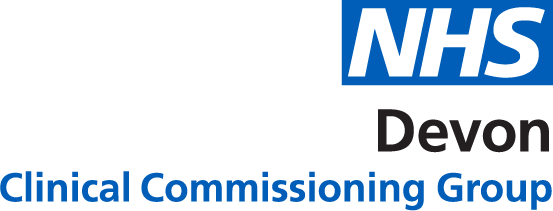 Community Pharmacy Emergency Supply Service for patients registered with Barton Surgery (PL9 9BR) Dear Pharmacy Please be aware the following pharmacies have been commissioned to deliver a Community Pharmacy Emergency Supply Service to ensure continuity of medicines supply for patients registered with Barton Surgery. Certain medicines are excluded from this service such as controlled drugs. Any updates to this list will be cascaded accordingly. If you have any questions about this service, please contact the medicines optimisation team at NHS Devon Clinical Commissioning Group on 01752 398533.NHS Devon CCGMedicines Optimisation TeamWindsor HouseTavistock RoadPlymouthDevonPL6 5UF01752 398533Date 04.11.19NHS Devon CCGMedicines Optimisation TeamWindsor HouseTavistock RoadPlymouthDevonPL6 5UF01752 398533Date 04.11.19Well Plymstock14/16 Radford Park RoadPlymstock PL9 9DHTelephone: 01752 401494Church Road Pharmacy91 Church RoadPlymstock PL9 9AXTelephone: 01752 402246Boots18-20 The BroadwayPlymstock PL9 7AWTelephone: 01752 402372Morrisons Pharmacy15 Pomphlett RoadPlymstock PL9 7BHTelephone: 01752 403434Springfield Pharmacy 24 Springfield RdPlymstock PL9 8ENBoots57-59 Mutley PlainPlymouth PL4 6JHTelephone: 01752 663590Boots8 Leypark DriveEstover PL6 8UDTelephone: 01752 704189Boots17 Morshead RoadCrownhill PL6 5ADTelephone: 01752 772414